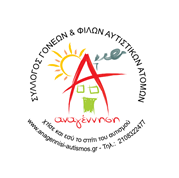 Σύλλογος Γονέων  και  Φίλων Αυτιστικών ΑτόμωνΑναγέννησηΤαχ. Δ/νση: Μεγάλου Αλεξάνδρου 52  Μαρούσι ΤΚ 15124.Τηλ. 2108322477E-mail: anagennisi03@yahoo.grΙστοσελίδα: www.anagennisi-autismos.grΗμερομηνία Υποβολής:…./…./……Αριθ. Πρωτ.:………(συμπληρώνεται από το Φορέα)Αίτηση Συμμετοχής ωφελούμενου στην Πράξη που περιλαμβάνει τα κάτωθι Υποέργα:• Υποέργο (1) «Επιχορήγηση Λειτουργίας Στέγης Υποστηριζόμενης Διαβίωσης  ΣΥΔ Αναγέννηση 1 στο Μαρούσι, τεσσάρων (4) ατόμων με αυτισμό της πρόσκλησης  με κωδικό ΟΠΣ (MIS) 5070895.• Υποέργο (2) «Επιχορήγηση Λειτουργίας Στέγης Υποστηριζόμενης Διαβίωσης  Αναγέννηση 2 στο Μαρούσι, τεσσάρων (4) ατόμων με αυτισμό της πρόσκλησης  με κωδικό ΟΠΣ (MIS) 5070895.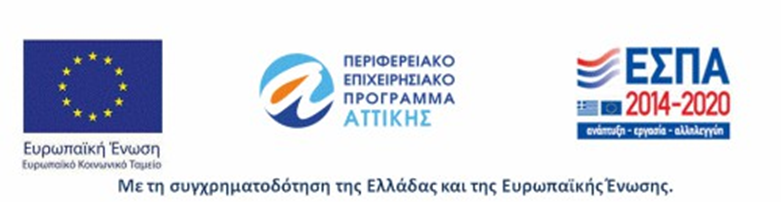 ΥΠΕΥΘΥΝΗ ΔΗΛΩΣΗΑιτούμαι και υποβάλω συνημμένα δικαιολογητικά για την παροχή υπηρεσιών για τον / την ωφελούμενο / ωφελούμενη ………………………… …………………… ……………… …… …… ……… ……, που εκπροσωπώ, ως Γονέας/Κηδεμόνας/Δικαστικός Συμπαραστάτης, από τη Δομή σας, Σύλλογος Γονέων  και  Φίλων Αυτιστικών Ατόμων  Αναγέννηση στον Άξονα Προτεραιότητας «Προώθηση της Κοινωνικής Ένταξης και Καταπολέμηση της Φτώχειας και Διακρίσεων – Διασφάλιση της Κοινωνικής Συνοχής» του Ε.Π. «Αττική» της Πράξης: «ΕΠΙΧΟΡΗΓΗΣΗ ΛΕΙΤΟΥΡΓΙΑΣ ΣΤΕΓΩΝ ΥΠΟΣΤΗΡΙΖΟΜΕΝΗΣ ΔΙΑΒΙΩΣΗΣ (ΣΥΔ) Αναγέννηση 1 & 2.Με την παρούσα αίτηση, δηλώνω επίσης ότι αποδέχομαι να χρησιμοποιούνται τα στοιχεία τα οποία υποβάλλονται μόνο για τον σκοπό τον οποίο ζητήθηκαν, σύμφωνα με τις διατάξεις του Ν. 4624/2019 περί προστασίας δεδομένων προσωπικού χαρακτήρα.	Ο/Η ΑΙΤΩΝ/ΑΙΤΟΥΣΑ                                                  ΥΠΟΓΡΑΦΗΣΤΟΙΧΕΙΑ ΕΜΜΕΣΑ ΩΦΕΛΟΥΜΕΝΟΥΣΤΟΙΧΕΙΑ ΕΜΜΕΣΑ ΩΦΕΛΟΥΜΕΝΟΥΣΤΟΙΧΕΙΑ ΕΜΜΕΣΑ ΩΦΕΛΟΥΜΕΝΟΥΣΤΟΙΧΕΙΑ ΕΜΜΕΣΑ ΩΦΕΛΟΥΜΕΝΟΥΣΤΟΙΧΕΙΑ ΕΜΜΕΣΑ ΩΦΕΛΟΥΜΕΝΟΥΣΤΟΙΧΕΙΑ ΕΜΜΕΣΑ ΩΦΕΛΟΥΜΕΝΟΥΣΤΟΙΧΕΙΑ ΕΜΜΕΣΑ ΩΦΕΛΟΥΜΕΝΟΥΕΠΩΝΥΜΟ ΟΝΟΜΑ ΟΝΟΜΑ ΠΑΤΡΟΣ ΗΜΕΡΟΜΗΝΙΑ ΓΕΝΝΗΣΗΣ ΑΡ. ΤΑΥΤΟΤΗΤΑΣ ΑΦΜ ΥΠΗΚΟΟΤΗΤΑ ΑΡΙΘΜΟΣ ΑΠΟΦΑΣΗΣ ΔΙΚΑΣΤΙΚΗΣ ΣΥΜΠΑΡΑΣΤΑΣΗΣ (εφόσον υπάρχει) ΤΑΧ. Δ/ΝΣΗΝΟΜΟΣ ΔΗΜΟΣ ΠΟΛΗ ΤΑΧ. Δ/ΝΣΗΟΔΟΣ ΑΡΙΘ.ΤΚΕΠΩΝΥΜΟΣΥΝΗΜΜΕΝΑ ΔΙΚΑΙΟΛΟΓΗΤΙΚΑ ΠΟΥ ΥΠΟΒΑΛΛΩΣΥΝΗΜΜΕΝΑ ΔΙΚΑΙΟΛΟΓΗΤΙΚΑ ΠΟΥ ΥΠΟΒΑΛΛΩΣΥΝΗΜΜΕΝΑ ΔΙΚΑΙΟΛΟΓΗΤΙΚΑ ΠΟΥ ΥΠΟΒΑΛΛΩ1. Αντίγραφο αστυνομικής ταυτότητας ή διαβατηρίου. 2. Ληξιαρχική Πράξη Γέννησης. 3. Πιστοποιητικό Οικογενειακής Κατάστασης. 4. Πρόσφατες Φωτογραφίες (3) 5. Ιατρικό ιστορικό (γνωματεύσεις και πιστοποιητικά υγείας) που τεκμηριώνει την αδυναμία αυτόνομης διαβίωσης χωρίς κατάλληλη υποστήριξη. 6. Γνωμάτευση Προσδιορισμού Ποσοστού Αναπηρίας από Κ.Ε.Π.Α. 7. Βεβαίωση Κοινωνικής Έρευνας, η οποία συντάσσεται από Κοινωνικό Λειτουργό δημόσιου νοσοκομείου ή του ευρύτερου δημόσιου τομέα ή μέλους του ΣΚΛΕ με άδεια άσκησης επαγγέλματος. 8. Εάν το άτομο που είναι επιφορτισμένο με τη φροντίδα του συγκεκριμένου ωφελούμενου (γονέας/κηδεμόνας) είναι άνεργος/η, απαιτείται αντίγραφο της κάρτας ανεργίας του ΟΑΕΔ. 9. Εάν το άτομο που είναι επιφορτισμένο με τη φροντίδα του συγκεκριμένου ωφελούμενου (γονέας/κηδεμόνας) ή άλλο μέλος της οικογένειας ανήκει στην ομάδα των ΑμΕΑ, απαιτείται αντίγραφο/α βεβαίωσης πιστοποίησης της αναπηρίας του/τους εν ισχύ. 10. Πιστοποιητικό ασφαλιστικής ικανότητας (βεβαίωση ΑΜΚΑ). 11. Αντίγραφο ή εκτύπωση του ατομικού ή οικογενειακού εκκαθαριστικού σημειώματος εφόσον το άτομο υποχρεούται να έχει καταθέσει φορολογική δήλωση, ή σχετική υπεύθυνη δήλωση σε περίπτωση που δεν υποχρεούται 